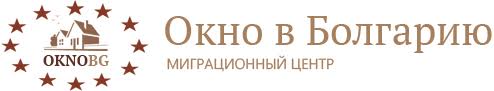 Заявка на подбор недвижимости для покупки Заполните заявку и пришлите нам на почту: oknobg@gmail.comМы признательны Вам за интерес и спасибо, что выбрали нашу компанию.Вопросы по заявкеВаш ответ Ваша фамилия и имяКонтактный телефон (GSM)Ваш е-mailВ каком месте хотите купить недвижимость 
(желательно с названием): На море (расстояние от моря)В горном или лесистом месте (расстояние от горнолыжного курорта)В столице Болгарии – Софии или другом городе страны (укажите отдаленность от выбранного города-например, до 30 км от гр. Бургас)Цель покупки недвижимости:Для летнего отдыхаДля постоянного проживанияДля бизнесаКакой тип недвижимости Вас интересует: Апартамент/ студиоДом/виллаВ городе или в селе?Нужна ли земля? И сколько кв.м. или соток?Близость инфраструктуры: магазины, паркинг,  супермаркеты, аптеки, банки, кафе, детские сады, стадионы и др.Планируемый бюджет (от... до...)Особые Ваши пожелания 